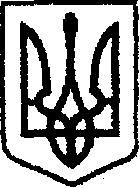 У К Р А Ї Н Ачернігівська обласна державна адміністраціяУПРАВЛІННЯ КАПІТАЛЬНОГО БУДІВНИЦТВАН А К А ЗПро подання пропозицій доплану основних заходів Управліннята підготовки звіту про виконану роботу  Відповідно до статей 6, 41 Закону України «Про місцеві державні адміністрації», з метою організації належного планування роботи Управління капітального будівництва Чернігівської обласної державної адміністрації та налагодження системної роботи щодо підготовки та подачі планів та звітів про виконану роботу,н а к а з у ю:Структурним підрозділам Управління капітального будівництва Чернігівської обласної державної адміністрації (далі – Управління) забезпечити своєчасне подання для узагальнення до відділу адміністративно-господарської та організаційної роботи Управління в електронному вигляді пропозиції щодо основних заходів у визначені терміни, згідно з додатком 1:до плану роботи на місяць – щомісячно до 20 числа;до плану роботи на квартал – до 20 числа останнього місяця попереднього кварталу;до плану роботи на рік – щороку до 15 грудня.Структурним підрозділам Управління організувати роботу щодо підготовки звітів про виконання плану роботи та забезпечити своєчасне подання для узагальнення  до відділу адміністративно-господарської та організаційної роботи Управління в електронному вигляді, згідно з додатком 2.Відділу адміністративно-господарської та організаційної роботи Управління здійснювати узагальнення наданих структурними підрозділами планів та звітів про виконання плану роботи.Попередити керівників структурних підрозділів Управління про персональну відповідальність за несвоєчасну подачу планів та звітів про виконання плану роботи до відділу адміністративно-господарської та організаційної роботи Управління. Контроль за виконанням цього наказу залишаю за собою. Начальник                                                                             Ярослав СЛЄСАРЕНКОДодаток 1до наказу начальника Управліннякапітального будівництва Чернігівської обласної державної адміністрації                                                                           від 18 серпня 2022 року  №  141ПЛАН РОБОТИ _______________________________(назва структурного підрозділу)  Управління капітального будівництва Чернігівської обласної державної адміністраціїна ________________________Підпис керівника структурного підрозділуДодаток 2до наказу начальника Управліннякапітального будівництва Чернігівської обласної державної адміністрації                                                                           від 18 серпня 2022 року  №  141ЗВІТ ПРО ВИКОНАННЯ ПЛАНУ РОБОТИ_______________________________(назва структурного підрозділу)  Управління капітального будівництва Чернігівської обласної державної адміністраціїна ________________________Підпис керівника структурного підрозділувід 18 серпня 2022 р.      Чернігів№ 141Дата проведення (число або період)Назва заходу,короткий зміст подіїХто проводить,хто бере участьМісце та час проведенняПриміткаДата проведення (число або період)Назва заходу,короткий зміст подіїХто проводить,хто бере участьМісце та час проведенняСтан виконання